Kritéria hodnocení profilové zkoušky z anglického jazyka pro školní rok 2022/2023Kritéria hodnocení písemné práceMaximální počet bodů = 40Zadání: Ředitelka školy vybere pro všechny žáky  1 zadání (2 slohové útvary). Rozsah práce: min. 200 slov, max. 250 slov.Časová dotace: 90 minut. Žák může odejít z učebny dříve, pokud má práci hotovou a odevzdá ji.Zpracování, zadání obsah:	10 bodůOrganizace a koheze textu:	10 bodů Slovní zásoba a pravopis:	10 bodůMluvnické prostředky:	10 bodůKritéria hodnocení písemné práce – 1. slohový útvar:Kritéria hodnocení písemné práce – 2. slohový útvar:CELKEM: 40 BODŮV případě, kdy je písemná práce v kritériu „ Zpracování zadání/obsah“ hodnocena 0 bodů, se podle dalších kritérií nehodnotí a výsledný počet bodů za písemnou práci je roven 0.Zkoušku konanou formou písemné práce vykoná žák úspěšně, pokud dosáhne minimálně 17 bodů.Přepočet bodů na známky:Kritéria hodnocení ústní zkoušky: Maximální počet bodů = 60  Žák losuje jedno z 25 témat.Pracovní list je monotematický a skládá se ze 4 částí: otázky na dané téma, práce s obrázky, situace, odborná slovní zásobaKritéria hodnocení: Za každou část může žák získat 15 bodů. V každé části se hodnotí:plynulost projevu slovní zásoba k danému tématusprávnost použitých gramatických prostředkůsprávnost použitých mluvnických prostředků výslovnost Hranice úspěšnosti pro složení ústní části maturitní zkoušky z cizího jazyka je 26 bodů.Celkové hodnocení:Celkové hodnocení profilové maturitní zkoušky z anglického jazyka se skládá ze známek za písemnou práci a za ústní zkoušku: Poměr písemné a ústní části maturitní zkoušky z cizího jazyka je: 40% písemná část maturitní zkoušky a 60% ústní část maturitní zkoušky. Žák vykoná zkoušku úspěšně, pokud úspěšně vykoná obě části dané zkoušky. Výsledná známka bude stanovena podle následující tabulky:V Mostě dne 30. 9. 2022                                                                     Ing. Lucie Machuldová                                                                                                                    Ředitelka školyPříloha 1) Pravidla pro počítání slov ve slohové práci: Jako jedno jediné slovo se v písemné části maturitní zkoušky počítají:předložky (in, from, to, on, out, at…)spojky (but, because, although, so, and…)zájmena (you, I me, he, him, himself, ourselves, mine, hers…)členy (a, an, the)zkratky (etc., e.g., NASA, USA…)citoslovce (yipe, yum, yak, ugh, huh…)vlastní jména víceslovná (John Smith = 1 slovo, United States of America = 1 slovo, Kostelec nad Ohří = jedno slovo)číslovky řadové (1st, 2nd, 3rd, 4th, 10th, 876th…)datum, které je rozepsané (September 11th 2014 = jedno slovo)složeniny se spojovníkem (father-in-law = jedno slovo, must-see = 1 slovo)adresy (25 Londýnská, Praha = 1 slovo, 10 Broadway, New York City = jedno slovo)Složeniny (stažené tvary) se počítají jako dvě slova:It’s = 2 slova, I’ll = 2 slova, mustn’t = 2 slova, haven’t = 2 slova…)VÝJIMKU tvoří sloveso cannot = 1 slovo, can’t = 1 slovofrázová slovesa (stand up = 2 slova, give in = 2 slova, look forward to = 3 slova…)Co se jako slovo nepočítá vůbec?číslovky psány jako číslice (2 = 0 slov, 2013 = 0 slov, 777 = 0 slov)jména, které v textu opakujete (počítá se pouze jednou) – píšete-li například jméno Jack Smith v textu vícekrát, počítá se pouze jednou a poté již ne.
Příklad: Jack Smith is a great footballer. I have always wanted to watch Jack Smith. = 11 slov)Příklad počítání slov u maturity z angličtiny:I’ve never been there so I don’t know who Jack is. Jack is a mysterious person. Sally said that she realized this after she’d met him in 2012 in Pec pod Sněžkou.I’ve (2 slova)  never (1 slovo) been (1) there (1) so (1) I (1) don’t (2) know (1) who (1) Jack (1) is (1). Jack (0) is (1) a (1) mysterious (1) person (1).Sally (1) said (1) that (1) she (1) realized (1) this (1) after (1) she’d (2) met (1) him (1) in (1) 2012 (0) in (1) Pec	pod Sněžkou (Pec pod Sněžkou = 1 slovo).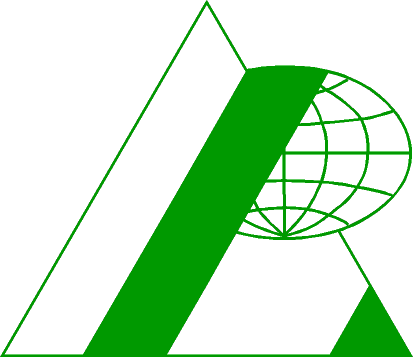 Střední  odborná  šKOLA  pODNIKATELSKÁ, s. r. o.,Most, Topolová 584, PSČ 434 47Zpracování zadání/obsahOrganizace textuSlovní zásoba/pravopisMluvnické prostředkyPožadovaná charakteristika a délka textu je dodrženaV textu je jasně vysvětlena podstata myšlenky nebo problémuText je souvislý, s logickým sledem myšlenekText je vhodně členěný a organizovanýRozsah PTN je širokýPTN jsou použity správněChyby ve slovní zásobě a pravopisu nebrání porozumění textuSlovní zásoba a pravopis jsou téměř vždy použity správněSlovní zásoba je širokáChyby v mluvnických prostředcích nebrání porozumění textuMluvnické prostředky jsou téměř vždy použity správněRozsah mluvnických prostředků je širokýCelkem – 6 bodůCelkem – 6 bodůCelkem – 6 bodůCelkem – 6 bodůZpracování zadání/obsahOrganizace textuSlovní zásoba/pravopisMluvnické prostředkyPožadovaná charakteristika a délka textu je dodrženaV textu je jasně vysvětlena podstata myšlenky nebo problémuText je souvislý, s logickým sledem myšlenekText je vhodně členěný a organizovanýRozsah PTN je širokýPTN jsou použity správněChyby ve slovní zásobě a pravopisu nebrání porozumění textuSlovní zásoba a pravopis jsou téměř vždy použity správněSlovní zásoba je širokáChyby v mluvnických prostředcích nebrání porozumění textuMluvnické prostředky jsou téměř vždy použity správněRozsah mluvnických prostředků je širokýCelkem – 4 bodyCelkem – 4 bodyCelkem – 4 bodyCelkem – 4 body40 – 35 bodů1 - výborný34 – 30 bodů2 – chvalitebný29 – 24 bodů3 - dobrý23 – 18 bodů4 - dostatečný17 – 0 bodů5 - nedostatečný60 – 52 bodů1 - výborný51 – 44 bodů2 – chvalitebný43 – 35 bodů3 - dobrý34 – 26 bodů4 - dostatečný25 – 0 bodů5 - nedostatečnýDílčí zkouškaDílčí zkouškaVýsledná známka z anglického jazykaPísemná práceÚstní zkouškaVýsledná známka z anglického jazyka111122132143211222233243312322333344412423433444